1. КОНТАКТНЫЕ ДАННЫЕ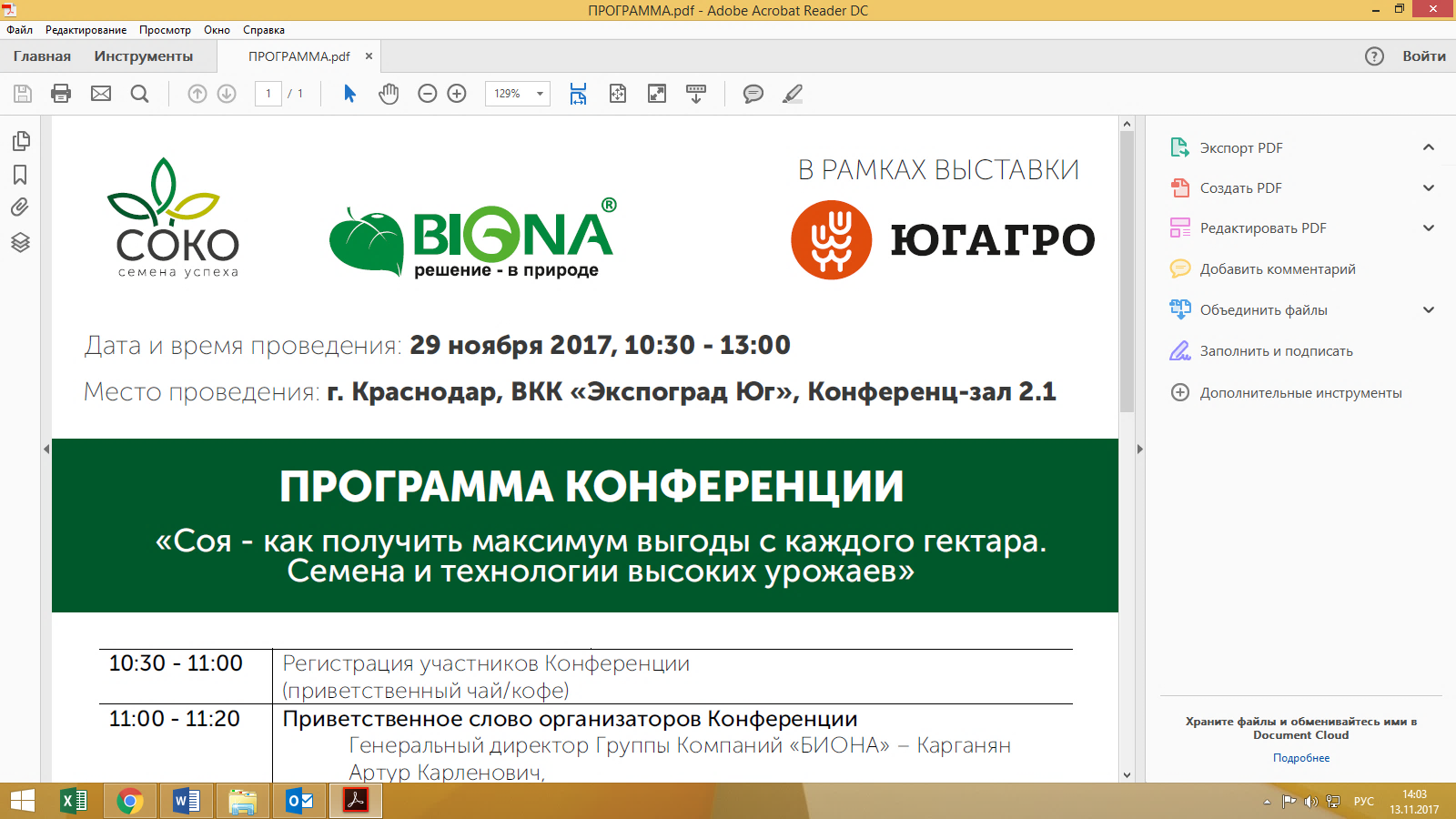 2. УКАЖИТЕ ВИД ДЕЯТЕЛЬНОСТИ ВАШЕЙ ОРГАНИЗАЦИИПроизводство сельхозпродукции (агрофирма, агрокомплекс, КФХ)Научно-исследовательская деятельностьАдминистрация муниципальных образованийМЕДИАДругое ____________________________________________________3. ИЗ КАКИХ ИСТОЧНИКОВ ВЫ УЗНАЛИ О КОНФЕРЕНЦИИ:Интернет-реклама От коллег / партнеровE-mail рассылкаДругое ____________________________________________________4. УКАЖИТЕ ЦЕЛЬ ПОСЕЩЕНИЯ КОНФЕРЕНЦИИОбразовательные цели Получение общей отраслевой информацииПокупка семян сои Другое____________________________________________________5. СЕЕТ ЛИ ВАША ОРГАНИЗАЦИЯ СОЮНет   Да, на площади _______________га.Какие сорта сои вы сеете______________________________________     ___________________________________________________________Какие биопрепараты вы используете для по сое __________________________________________________________Благодарим Вас за участие в опросе!С целью выполнения Рекомендаций Главного санитарного врача РФ по проведению профилактических мероприятий по предупреждению новой коронавирусной инфекции (COVID-19) для проведения бесконтактной онлайн-регистраций посетителей Дня соевого поля Компании «СОКО» просим Вас направить заполненную анкету на e-mail: info@co-ko.ru до 19 ноября 2021 г. включительно. Количество участников конференции строго ограничено с целью соблюдения санитарных норм проведения мероприятия и сохранения социальной дистанции. При возникновении вопросов просьба обращаться по тел.: +7 (861) 275-79-00.ФИОДОЛЖНОСТЬНАЗВАНИЕ ОРГАНИЗАЦИИАДРЕС ОРГАНИЗАЦИИТЕЛЕФОН РАБОЧИЙ / СОТОВЫЙE-MAIL